PENGARUH INOVASI DAN KREATIVITAS TERHADAP KINERJA USAHA MIKRO KECIL MENENGAH (UMKM) SAPU PEL DIKECAMATAN TANJUNG MORAWAKABUPATEN DELI SERDANGSKRIPSI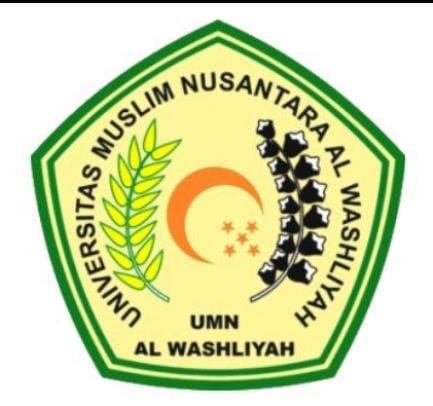 OLEH :AYU PRIASANTIKA193114040PROGRAM STUDI MANAJEMEN  FAKULTAS EKONOMIUNIVERSITAS MUSLIM NUSANTARA AL-WASLIYAH MEDAN 2023